1)CLICAR INVENTÁRIO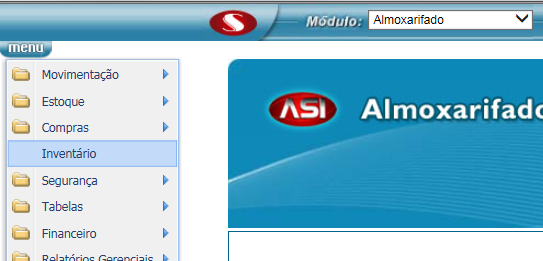 2)CLICAR EM CONSULTA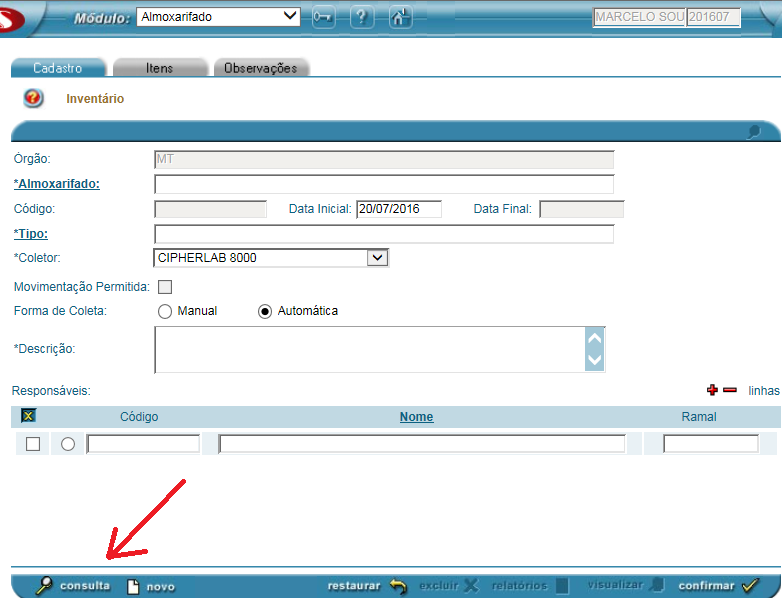 3) INDIQUE:ALMOXARIFADONº INVENTÁRIOCLICAR EM CONSULTA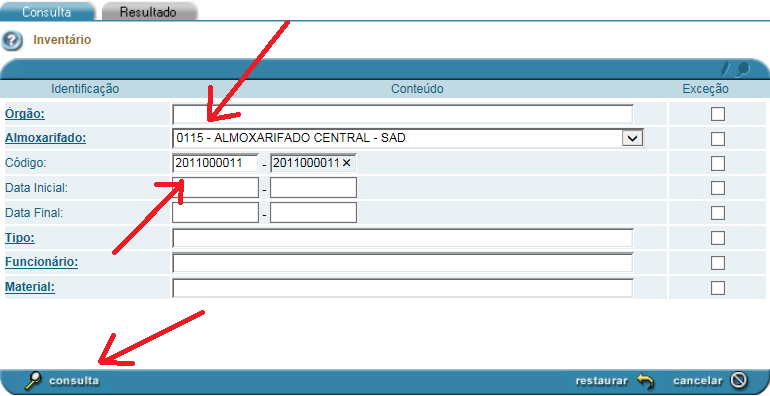 4)CLICAR EM RELATÓRIO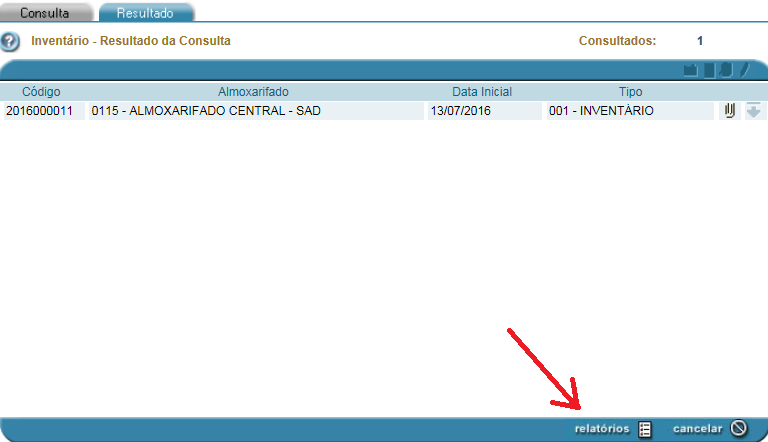 5) PODE SER SELECIONADO OS RELATÓRIOS:AX0001.P OU AX0002.P OU AX0192CLICAR EM GERAROS DEMAIS RELATÓRIOS GERAM INFORMAÇÕES ESPECÍFICOS COMO: OS QUE TEM DIFERENÇAS, CONFERÊNCIA – CONTAGEM, ETC.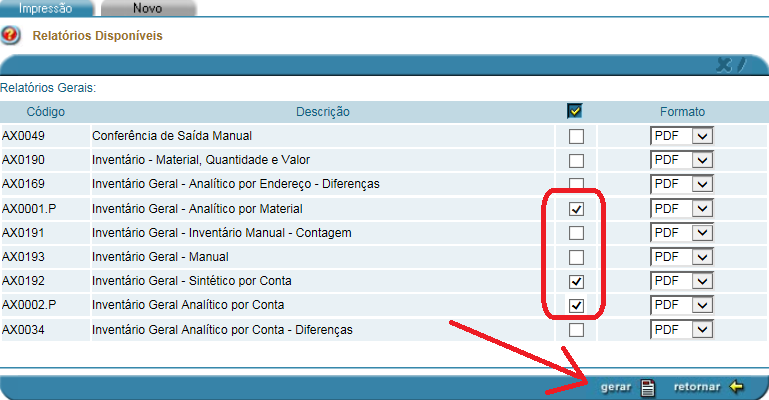 6)RELATÓRIO GERADO (AX0001.P)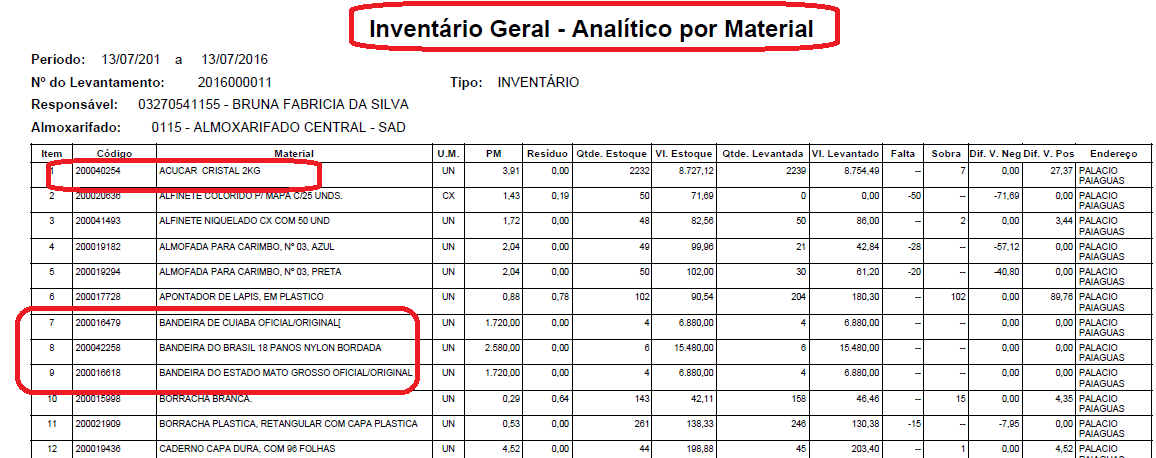 EMISSÃO DO SALDO DE CONTAS PATRIMÔNIO1)SELECIONE:RELATÓRIOSCLICAR EM INVENTÁRIO GERAL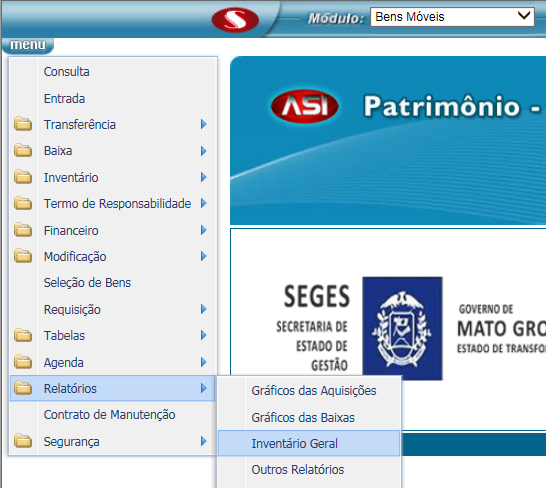 2)INFORME:UGMARQUE EM TIPO DO BEM TODOS OS CAMPOSSELECIONAR O ITEM CONTA E PRESSIONAR F7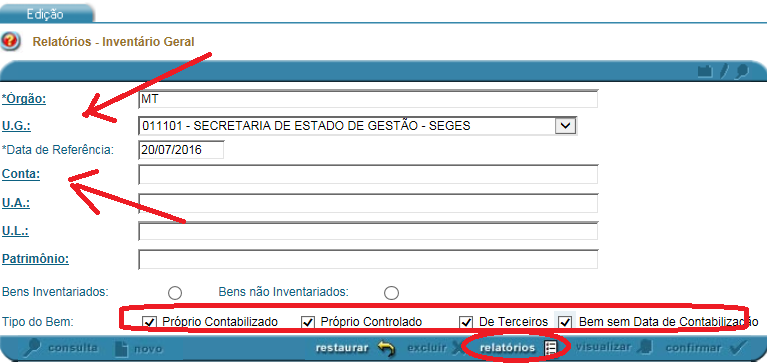 3)EM CONTA: CLICAR EM CONSULTA	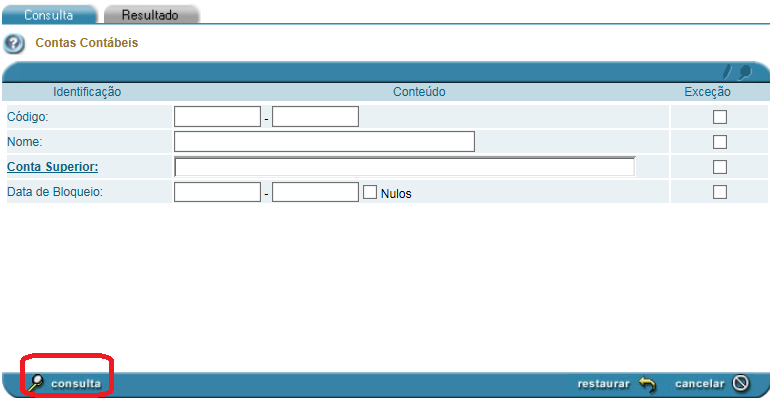 4) CLICAR EM CARREGAR TODOS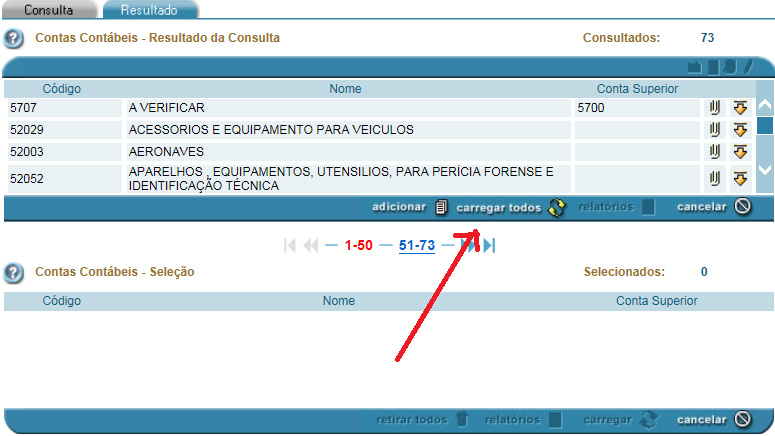 5)CLICAR EM RELATÓRIOS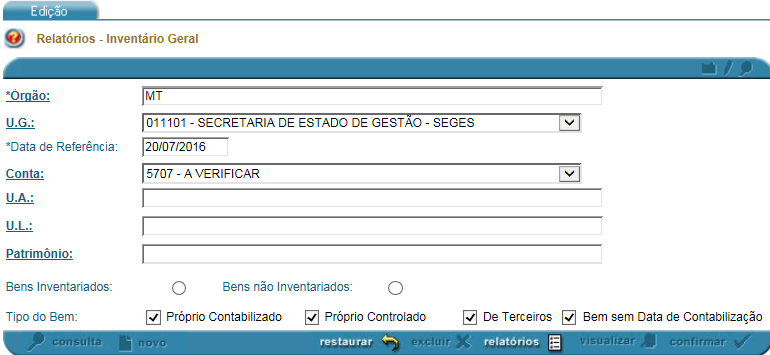 6)PODE SER SELECIONADO DOIS RELATÓRIOS:PA0178 OU PA0135CLICAR EM GERAR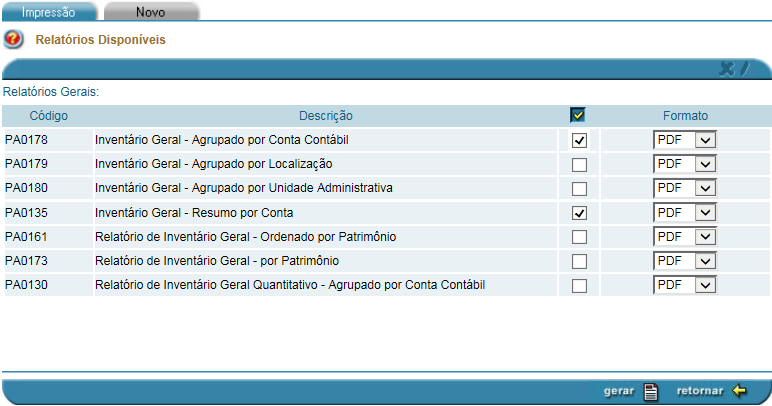 7)RELATÓRIO PA0178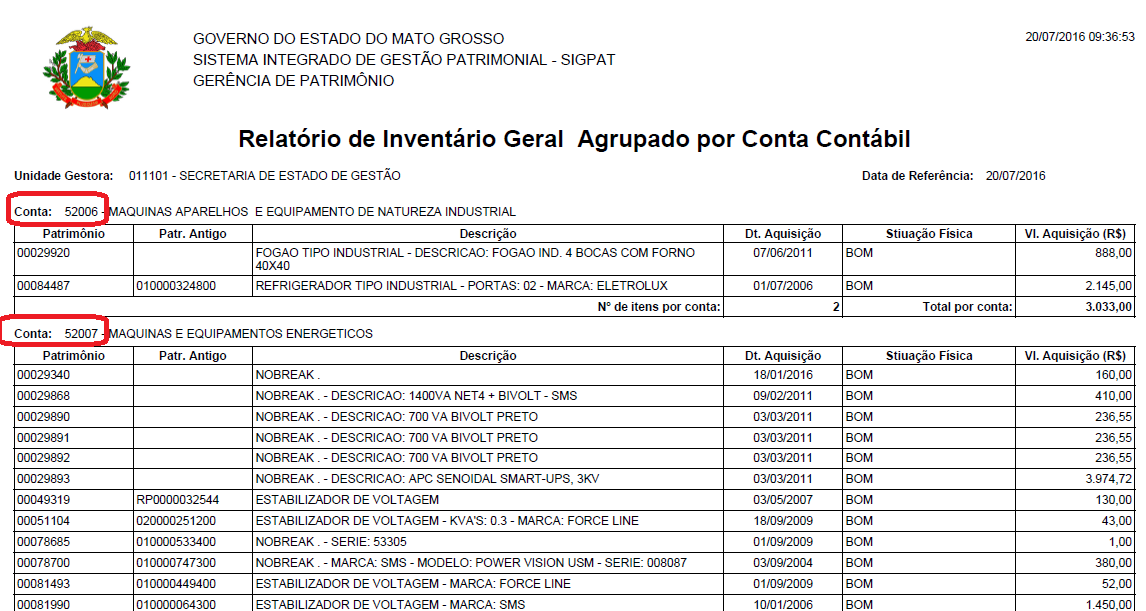 